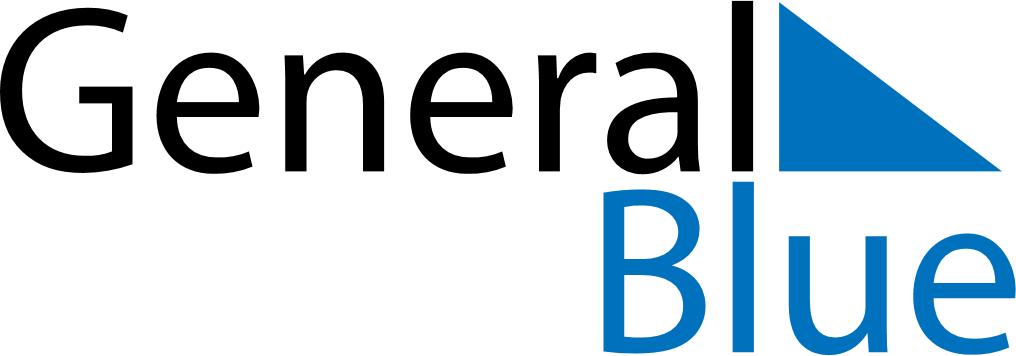 August 1849August 1849August 1849August 1849August 1849SundayMondayTuesdayWednesdayThursdayFridaySaturday12345678910111213141516171819202122232425262728293031